Alla cortese attenzionedel Dirigente ScolasticoI.C. “Galileo Galilei”AcirealeOggetto: disponibilità somministrazione farmaci (circolare n. 53 del 25/10/2023)Io sottoscritto/a _________________________________________________ in qualità dio Insegnanteo Collaboratore scolasticoo Altro (specificare) ______________________________________________in servizio presso la Scuolao Primaria “Ferretti”o Secondaria “Galileo”nell’A.S. 2023/2024, dopo aver preso visione della circolare n. 53 del 25/10/2023DICHIAROo di essere disponibile alla somministrazione del farmaco salvavita in orario scolastico secondole modalità indicate dalla circolare in oggetto;o di non essere disponibile alla somministrazione del farmaco salvavita in orario scolasticosecondo le modalità indicate dalla circolare in oggetto;DICHIARO INOLTREo di aver seguito un corso di primo soccorso ai sensi del D.lgs 626/19941o di non aver seguito un corso di primo soccorso ai sensi del D.lgs 626/1994DataAcireale,Firma1La partecipazione al corso indicato non è vincolante ai fini della disponibilità alla somministrazione del farmaco, cherimane comunque volontaria.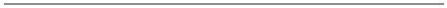 